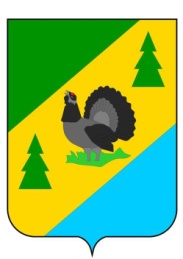 РОССИЙСКАЯ ФЕДЕРАЦИЯИРКУТСКАЯ ОБЛАСТЬАЛЗАМАЙСКОЕ МУНИЦИПАЛЬНОЕ ОБРАЗОВАНИЕАДМИНИСТРАЦИЯПОСТАНОВЛЕНИЕ № 27г. Алзамайот 15 февраля 2023 г.  О  Комиссии по предупреждению и ликвидации чрезвычайных ситуаций и обеспечения пожарной безопасности  Алзамайского муниципального образованияВ соответствии с Федеральным Законом РФ от 21.12.1994 г. № 68-ФЗ «О защите населения и территорий от чрезвычайных ситуаций природного и техногенного характера», Федеральным законом РФ от 21.12.1994 г. № 69-ФЗ «О пожарной безопасности», Федеральным законом РФ от 06.10.2003 г. № 131-ФЗ «Об общих принципах организации самоуправления в Российской Федерации», постановлением Правительства Российской Федерации от 30.12.2003 г. № 794 «О единой государственной системе предупреждения и ликвидации чрезвычайных ситуаций», руководствуясь пунктами 9, 10, 24, 26 статьи 6, статьей 47 Устава  Алзамайского муниципального образования, администрация Алзамайского муниципального образованияПОСТАНОВЛЯЕТ:	1. Утвердить состав Комиссии по предупреждению и ликвидации чрезвычайных ситуаций и обеспечения пожарной безопасности Алзамайского муниципального образования2. Признать утратившими силу постановление администрации Алзамайского муниципального образования от 01.11.2018 г. № 165В «О комиссии по предупреждению и ликвидации чрезвычайных ситуаций и обеспечению пожарной безопасности Алзамайского муниципального образования».           3.  Опубликовать настоящее постановление на сайте Алзамайского муниципального образования www.alzamai.ru.  4. Контроль за исполнением настоящего постановления оставляю за собой.                                                             Состав комиссии          по предупреждению и ликвидации чрезвычайных ситуаций и обеспечению                пожарной безопасности Алзамайского муниципального образованияПредседатель комиссии:Лебедев А.В., глава  Алзамайского муниципального образования.Заместитель председателя:Путов А.В., заместитель главы Алзамайского муниципального образования. Члены комиссии:- Коняев В.М., директор ООО «ХОРС».- Таргонский А.Н., начальник Алзамайского отделения полиции;- Бондарь В.Н., начальник Нижнеудинского филиала ПЧ № 145 ОГКУ «Противопожарная     служба Иркутской области»;- Тильман Ю.А., начальник Алзамайского ЭСУ Нижнеудинских электросетей филиала   «ОГЭУП Облкоммунэнерго»;- Костенко Т.Ю., заведующая ОГБУЗ  «Алзамайская городская больница».Глава Алзамайского муниципального образования           А.В. ЛебедевПриложение                                                                                                     к постановлению                                                                                            администрации Алзамайского                                                                                                  муниципального образования                                                                                              от 15.02.2023 г.  № 27          